ZAŁĄCZNIKI DO SWZDostawa odzieży dla personelu medycznego, kuchennego i utrzymania czystości na 2021/ 22 rok znak sprawy: 4WSzKzP.SZP.2612.42.2021ZAŁĄCZNIK nr 1 do SWZ: Formularz oferty............................................................(pieczęć adresowa firmy Wykonawcy)ZAMAWIAJĄCY:4. Wojskowy Szpital Kliniczny z Polikliniką Samodzielny Publiczny Zakład Opieki Zdrowotnej we Wrocławiu50-981 Wrocław, ul. R. Weigla 5OFERTANawiązując do postępowania prowadzonego w trybie podstawowym na: „Dostawę odzieży dla personelu medycznego, kuchennego i utrzymania czystości na 2021/ 22 rok”sprawy: 4WSzKzP.SZP.2612.42.2021niżej podpisani, reprezentujący:Składamy niniejszą ofertę:Oświadczamy, że oferujemy dostawę odzieży dla personelu medycznego, kuchennego i utrzymania czystości na 2021/ 22 rok, zgodnie z wymogami zawartymi w SWZ oraz formularzu cenowym za: Wykonawca zobowiązany jest wypełnić poniższe oświadczenia, które opisują stan faktyczny i prawny, aktualny na dzień otwarcia ofert:OŚWIADCZENIE W ZAKRESIE WYPEŁNIENIA OBOWIĄZKÓW INFORMACYJNYCH PRZEWIDZIANYCH W ART. 13 LUB ART. 14 RODO Oświadczam, że wypełniłem obowiązki informacyjne przewidziane w art. 13 lub art. 14 RODO  wobec osób fizycznych, od których dane osobowe bezpośrednio lub pośrednio pozyskałem w celu ubiegania się o udzielenie zamówienia publicznego w niniejszym postępowaniu. Ponadto oświadczamy, że:akceptujemy wskazany w SIWZ czas związania ofertą - 30 dni;jesteśmy – rodzaj wykonawcy (należy wybrać, zaznaczyć znakiem „X” i/lub wpisać odpowiednio):dostawę będącą przedmiotem zamówienia wykonamy sami/ z udziałem podwykonawców - powierzymy podwykonawcy ……………… (wskazać firmę podwykonawcy o ile jest znany) wykonanie następujących części zamówienia ................... – wartość lub procentowa część zamówienia ………wybór mojej/naszej oferty:będzie/nie będzie prowadził do powstania u Zamawiającego obowiązku podatkowego zgodnie z przepisami o podatku od towarów i usług.Jeżeli będzie prowadził do powstania u Zamawiającego obowiązku podatkowego, należy wypełnić:wskazać nazwę (rodzaj) towaru lub usługi, których dostawa lub świadczenie będzie prowadzić do powstania takiego obowiązku podatkowego (nazwa, która znajdzie się później na fakturze): .....................................................................................................,wskazać wartości tego towaru lub usług bez kwoty podatku - wynosi ona: ......................................................................................................................................Oświadczenie to nie zawiera stawki i kwoty podatku VAT jaki będzie musiał rozliczyć Zamawiający. Obie wartości ustali Zamawiający we własnym zakresie i rozliczy zgodnie z przepisami o podatku od towarów i usług.poszczególni wykonawcy wykonają następujące roboty budowlane/dostawy/usługi (należy wypełnić w sytuacji określonej w art. 117 ust. 4 PZP):Nazwa wykonawcy ……………zakres robót budowlanych/dostaw/usług które wykona ……………………………….Nazwa wykonawcy ……………zakres robót budowlanych/dostaw/usług które wykona ……………………………….będziemy/ nie będziemy polegać na zdolnościach lub sytuacji podmiotów udostępniających zasoby.Jeżeli wykonawca będzie polegał na zdolnościach lub sytuacji podmiotów udostępniających zasoby, należy wypełnić:Nazwa podmiotu ……………zakres zdolności/sytuacji na którym wykonawca polega ……………………………….Nazwa podmiotu ……………zakres zdolności/sytuacji na którym wykonawca polega ……………………………….akceptujemy zawarte w SWZ Projektowane postanowienia umowy (Załącznik Nr 3 do SWZ) zapoznaliśmy się z sytuacją finansowo-ekonomiczną Zamawiającego (VI Wydział Gospodarczy Krajowego Rejestru Sądowego, Sekretariat Wydział ul. Poznańska 16, 53-630 Wrocław, pok. 100, piętro I, tel. 71 748 90 00, fax 71 748 92 16, e-mail: VIgospodarczy@wrocław-fabryczna.sr.gov.pl).Wadium w kwocie:…......... zł zostało wniesione w dniu: …................ (wpisać)
w formie: ….................... (wpisać odpowiednio)Oświadczamy, że wszystkie załączniki stanowią integralną część oferty.Pod groźbą odpowiedzialności karnej oświadczamy, iż wszystkie załączone do oferty dokumenty opisują stan faktyczny i prawny, aktualny na dzień otwarcia ofert (art. 297 ustawy z dnia 6 czerwca 1997r. Kodeks karny (t.j. Dz. U. z 2020r. poz. 1444 ze zm.).ZAŁĄCZNIK nr 1A do SWZOświadczenie o niepodleganiu wykluczeniu i spełnianiu warunków udziału w postępowaniu............................................................(pieczęć adresowa firmy Wykonawcy)dotyczy: postępowania prowadzonego w trybie podstawowym na: „Dostawę odzieży dla personelu medycznego, kuchennego i utrzymania czystości na 2021/ 22 rok”, sprawy: 4WSzKzP.SZP.2612.42.2021OŚWIADCZENIE O NIEPODLEGANIU WYKLUCZENIUI SPEŁNIANIU WARUNKÓW UDZIAŁU W POSTĘPOWANIU,O KTÓRYM MOWA W ART. 125 UST. 1 PZPOświadczenie o niepodleganiu wykluczeniuOświadczam/y, że wykonawca nie podlega wykluczeniu na podstawie:art. 108 ust. 1 pkt 1) – 6) PZP;art. 109 ust. 1 pkt 4) PZP.Oświadczenia o spełnianiu warunkówOświadczam/y, że wykonawca spełnia warunki udziału w postępowaniu określone w Rozdziale VIII SWZ.Oświadczam, ze wszystkie informacje podane w powyższych oświadczeniach są aktualne i zgodne z prawdą oraz zostały przedstawione z pełną świadomością konsekwencji wprowadzenia zamawiającego w błąd przy przedstawianiu informacji.ZAŁĄCZNIK nr 1B do SWZ (jeżeli dotyczy)Oświadczenie podmiotu udostępniającego zasoby o niepodleganiu wykluczeniu i spełnianiu warunków udziału w postępowaniu............................................................(nazwa i adres podmiotu udostępniającego zasoby)dotyczy: postępowania prowadzonego w trybie podstawowym na: „Dostawę odzieży dla personelu medycznego, kuchennego i utrzymania czystości na 2021/ 22 rok”, sprawy: 4WSzKzP.SZP.2612.42.2021Oświadczenie o niepodleganiu wykluczeniuOświadczam, że jako podmiot udostępniający zasoby nie podlegam wykluczeniu na podstawie:art. 108 ust. 1 pkt 1) – 6) PZP;art. 109 ust. 1 pkt 4) PZP.Oświadczenia o spełnianiu warunkówOświadczam, że w zakresie w jakim udostępniam zasoby, spełniam warunki udziału w postępowaniu określone w Rozdziale VIII SWZ.Oświadczam, ze wszystkie informacje podane w powyższych oświadczeniach są aktualne i zgodne z prawdą oraz zostały przedstawione z pełną świadomością konsekwencji wprowadzenia zamawiającego w błąd przy przedstawianiu informacjiZAŁĄCZNIK nr 2 do SIWZFormularz Cenowy............................................................(pieczęć adresowa firmy Wykonawcy)dotyczy: postępowania prowadzonego w trybie podstawowym na: „Dostawę odzieży dla personelu medycznego, kuchennego i utrzymania czystości na 2021/ 22 rok”, sprawy: 4WSzKzP.SZP.2612.42.2021 „Cena brutto [PLN]”, będąca podstawą do wyliczenia punktów za cenę – otrzymujemy ze wzoru: „Wartość jednostkowa netto[PLN]” razy „Ilość zakupu” – daje „Wartość netto – [PLN]”, z której to wartości liczymy podatek vat i po dodaniu podatku vat do wartości netto otrzymujemy „Cenę brutto[PLN]”.ZAŁĄCZNIK nr 2A do SWZSzczegółowy opis przedmiotu zamówieniadotyczy: postępowania prowadzonego w trybie podstawowym na: „Dostawę odzieży dla personelu medycznego, kuchennego i utrzymania czystości na 2021/ 22 rok”, sprawy: 4WSzKzP.SZP.2612.42.2021Pakiet nr 1: Dostawa odzieży dla personelu medycznego, kuchennego i utrzymania czystości:I. Opis, uwagi i wymagania dotyczące przedmiotu zamówienia:Ad.1. Garsonka lekarki (żakiet + spódnica)  – wymagane wykonanie z elanobawełny kolor biały. Żakiet z kołnierzykiem. Gramatura tkaniny 165  ± 8 g/m2,  skład tkaniny: 67% poliester (PES), 33% bawełna. Tkanina równorzędna z tkaniną Radus 1Ad.2. Spodnium lekarki (żakiet + spodnie) – wymagane wykonanie z elanobawełny kolor biały. Żakiet bez kołnierzyka (V). Gramatura tkaniny 165  ± 8 g/m2,  skład tkaniny: 67% poliester (PES), 33% bawełna. Tkanina równorzędna z tkaniną Radus 1Ad.3. Garsonka pielęgniarki (żakiet + spódnica) – wymagane wykonanie z elanobawełny   kolor biały. Żakiet z kołnierzykiem. Wykończenie rękawów, kołnierzyka, kieszonek, powinno być wykonane lamówką w różnych kolorach (kolor czerwony zarezerwowany tylko dla oddziału SOR) uzgodnionych z zamawiającym z zachowaniem estetycznej formy całości.Gramatura tkaniny 165  ± 8  g/m2,  skład tkaniny: 67% poliester (PES), 33% bawełna. Tkanina równorzędna z tkaniną Radus 1Ad.4. Spodnium pielęgniarki (żakiet + spodnie) – wymagane wykonanie z elanobawełny kolor biały. Żakiet bez kołnierzyka (V). Wykończenie rękawów, przy szyi, kieszonek, powinno być wykonane różnymi kolorami (kolor czerwony zarezerwowany tylko dla oddziału SOR) uzgodnionymi z zamawiającym z zachowaniem estetycznej formy całości.Gramatura tkaniny 165  ± 8 g/m2,  skład tkaniny: 67% poliester (PES), 33% bawełna. Tkanina równorzędna z tkaniną Radus 1      Ad.5, 6. Ubranie lekarza i pielęgniarza ze spodniami –  wymagane wykonanie z tkaniny elanobawełny kolor biały. Bluzy: 1 szt. z kołnierzykiem, 1 szt. ze stójką. Wykończenie kieszonek lamówką powinno być wykonane różnymi kolorami (kolor czerwony zarezerwowany tylko dla oddziału SOR) uzgodnionymi z zamawiającym (innym dla lekarza i pielęgniarza) z zachowaniem estetycznej formy całości.Gramatura tkaniny 165  ± 8  g/m2,  skład tkaniny: 67% poliester (PES), 33% bawełna. Tkanina równorzędna z tkaniną Radus 1.Ad.7. Ubrania sanitariusza ze spodniami - wymagane wykonanie z elanobawełny kolor błękitny (jasno niebieski). Bluza z kołnierzem. Odzież ta powinna się charakteryzować odpowiednią wytrzymałością z uwagi na częste pranie uzasadnione charakterem wykonywanych prac.Gramatura tkaniny 165  ± 8  g/m2,  skład tkaniny: 67% poliester (PES), 33% bawełna. Tkanina równorzędna z tkaniną Radus 1Ad.8,9. Spodnium sanitariuszki ze spodniami, sukienka sanitariuszki - wymagane wykonanie z elanobawełny kolorze błękitnym (jasno niebieski). Odzież bez kołnierzy i stójek.  Wykończenie przy szyi V. Odzież ta powinna się charakteryzować odpowiednią wytrzymałością z uwagi na częste pranie uzasadnione charakterem wykonywanych prac.Gramatura tkaniny 165  ± 8  g/m2,  skład tkaniny: 67% poliester (PES), 33% bawełna. Tkanina równorzędna z tkaniną Radus 1Ad.10. Spodnie damskie czerwone – wymagane wykonanie z elanobawełny kolor czerwony. Gramatura tkaniny 165  ± 8 g/m2,  skład tkaniny: 67% poliester (PES), 33% bawełna. Tkanina równorzędna z tkaniną Radus 1      Ad.11. Spodnie męskie czerwone – wymagane wykonanie z elanobawełny kolor czerwony. Gramatura tkaniny 165  ± 8 g/m2,  skład tkaniny: 67% poliester (PES), 33% bawełna. Tkanina równorzędna z tkaniną Radus 1      Ad.12. Czepek damski tiulowy kuchenny biały (kucharki) – z obszytym przodem / stosowany w       gastronomii /.Ad.13. Czapka - czepek męski (kucharza) płócienny biały wykonany z tkaniny 100% bawełna gramatura minimum 140 g/m2 lub elanobawełniany (60/70% poliester  i  bawełna 40/30%)  gramatura minimum 165 g/m2 /stosowany w gastronomii/. Czapka od połowy wywijana  z płaskim wierzchem z tyłu z regulacją wielkości rozmiaru.Ad.14 i 16. Fartuch płócienny biały damski / męski z kołnierzem, z długim rękawem, z mankietem zapinanym na guzik - wykonany z tkaniny 100% bawełna gramatura minimum 140 g/m2 lub elanobawełniany (60/70% poliester  i  bawełna 40/30%)  gramatura minimum 165 g/m2 Zapinany na guziki odporne na wysoką temperaturę. Fartuch powinien posiadać minimum trzy kieszenie, dwie po bokach na pasie-biodrach, jedna na lewej piersi. Ad.15. Fartuch płócienny biały bez rękawów ,,zapaska” - zawieszany na szyi na tasiemce, wiązany do tyłu, typ „zapaska” - wykonany z tkaniny 100% bawełna gramatura minimum 140 g/m2.Ad.17. Spodnium gospodarcze damskie dla personelu pomocniczego kolorowe (granatowe z lamówką) (bluza + spodnie). Żakiet bez kołnierzyka (V). Wykończenie rękawów, przy szyi, kieszonek, powinno być wykonane w kolorze seledynowym uzgodnionymi z zamawiającym z zachowaniem estetycznej formy całości.Gramatura tkaniny 165  ± 8  g/m2,  skład tkaniny: 67% poliester (PES), 33% bawełna. Tkanina równorzędna z tkaniną Radus 1.Ad.18. Spodnium gospodarcze w kolorze białym do kuchni i pralni – wymagane wykonanie z elanobawełny kolor biały. Żakiet bez kołnierzyka (V). Wykończenie rękawów, przy szyi, kieszonek, powinno być wykonane w kolorze seledynowym uzgodnionymi z zamawiającym z zachowaniem estetycznej formy całości.Gramatura tkaniny 165  ± 8  g/m2,  skład tkaniny: 67% poliester (PES), 33% bawełna. Tkanina równorzędna z tkaniną Radus 1.Ad.19.20. Spodnium pracownika higieny szpitalnej, sukienka pracownika higieny szpitalnej - wymagane wykonanie z elanobawełny kolorze szarym. Odzież bez kołnierzy i stójek.  Wykończenie przy szyi V. Odzież ta powinna się charakteryzować odpowiednią wytrzymałością z uwagi na częste pranie uzasadnione charakterem wykonywanych prac.Gramatura tkaniny 165  ± 8  g/m2,  skład tkaniny: 67% poliester (PES), 33% bawełna. Tkanina równorzędna z tkaniną Radus 1Ad.21. Ubranie pracownika higieny szpitalnej męskie - wymagane wykonanie z elanobawełny kolorze szarym. Bluza z kołnierzem. Odzież ta powinna się charakteryzować odpowiednią wytrzymałością z uwagi na częste pranie uzasadnione charakterem wykonywanych prac.Gramatura tkaniny 165  ± 8  g/m2,  skład tkaniny: 67% poliester (PES), 33% bawełna. Tkanina równorzędna z tkaniną Radus 1Ad.22. Ubranie kucharza ze spodniami białe – wykonany z tkaniny 100% bawełna gramatura minimum 140 g/m2. Bluza na stójce zapinane na guziki odporne na wysoką temperaturę. Bluza z krótkim rękawem, powinna posiadać minimum trzy kieszenie, dwie po bokach na pasie-biodrach, jedna na lewej piersi. Spodnie zapinane na guziki bez kieszeni. Spodnie z dodatkową regulacją w pasie gumkami po obu bokach.II. Wymagania dla Pakietu nr 11. Tkanina zastosowana do produkcji odzieży powinna umożliwić pranie odzieży w temperaturze 90ºC.2. Tkanina zastosowana do produkcji odzieży  powinna posiadać odporność na odbarwianie –   tkanina barwiona kadziowo odporna na działanie chloru.3. Odzież wymieniona w pakiecie powinna być wykonana z wyjątkową starannością, ściegi krawieckie powinny być proste, ciągłe, nieprzerwane w jednakowej odległości od brzegów tkaniny, obrzucenia powinny być wykonane na maszynach typu Overlock z maszynowym przycięciem zbędnych części materiału. Szwy w miejscach zespoleń różnych części odzieży jak i przy podwinięciach nie powinny powodować ściągania i zmarszczenia tkaniny. 4. Podstawowym zapięciem odzieży powinny być guziki, dopuszcza się również zapięcia na napy, zastosowane zapięcia powinny się charakteryzować odpornością na wysoką temperaturę i nacisk przemysłowych urządzeń do prasowania (nie powinny się topić i pękać),  nie dopuszcza innego rodzaju zapięcia niż wyżej wymienione.5. Bluzy, żakiety, sukienka, zapinane na guziki powinny posiadać minimum 3 kieszenie (dwie kieszenie na wysokości pas – biodra: jedna po lewej i jedna po prawej stronie, jedna kieszeń po lewej stronie na wysokości piersi). Rękaw standardowy jako krótki, tzn. do łokcia na życzenie pracownika bluza ma być uszyta z rękawem długim. Zamawiający nie dopuszcza rękawów główkowych ze względu na stosowaną przemysłową technologie prasowania.6. Spodnie na dole lekko zwężone, męskie zapinane na zamek z przodu z kieszeniami wpuszczanymi, damskie zapinane na zamek z przodu bez kieszeni. Spodnie z dodatkową regulacją w pasie gumkami po obu bokach (spodnie z poz. 10 – 11 z kieszeniami jak w opisie tabeli)7. Spódnice zapinane na zamek z tyłu z dodatkową regulacją w pasie gumkami po obu bokach.8. Odzież powinna być wykonana zgodnie z warunkami technologicznymi określonymi w Polskich  Normach: PN-P-84525:1998, potwierdzone Certyfikatem zgodności z Polską Normą 9. Guziki powinny odpowiadać polskiej normie PN-P 84525:1998 pkt. 2.3.2.4 i 2.3.2.5III. Pozostałe wymagania dla Pakietu nr 1:Do oferty należy dołączyć katalog z proponowanymi wzorami odzieży w ilościach określonych w SWZ dla każdej pozycji. Wzory zaprezentowane dla jednej pozycji nie mogą się powtarzać w innych pozycjach pakietu za wyjątkiem wzorów wskazanych przez Zamawiającego.Pod pojęciem wzorów Zamawiający rozumie – dwa komplety lub dwie sztuki odzieży  różniące się pomiędzy sobą krojem bluzy, sukienki, rozmieszczeniem i rodzajem kieszeni, kształtem kołnierzyka, sposobem wszycia rękawów, kieszeni. Jako różne wzory nie będą brane pod uwagę te same wzory tylko zaprezentowane z różnymi kolorami dodatków (lamówki, wypustki) lub różniące się fasonem spodni (wąskie, szerokie nogawki), spódnicy (rozkloszowana, zwężana) bez widocznych różnic w kroju bluzy, spodni, spódnicy, sukienki lub zaprezentowane w różnych rozmiarach np.: S i XL dające wizualne różnice tego samego wzoru. Każdy z wzorów zaznaczonych w katalogu stanowiący alternatywną propozycję dla danej pozycji zostanie wyceniony w jednej cenie przedstawionej w formularzu ofertowym.Odzież zostanie uszyta zgodnie z wybranym przez Zamawiającego wzorem ze wskazanych przez Wykonawcę wzorów w katalogu i po przedstawieniu do akceptacji jej uszytej wersji (po wyborze Wykonawcy).Do ceny odzieży należy wkalkulować wykonanie logo szpitala na lewej kieszonce znajdującej się na piersi użytkownika oraz napisów o treści ,,4WSK” (wysokość znaków w napisie 1 cm) znajdujących się nad logiem i z przodu, wzór logo stanowi załącznik do specyfikacji. Logo należy wykonać jako nadruk niespieralny lub w formie haftu. (Nie dotyczy pozycji 10 – 16 i 23)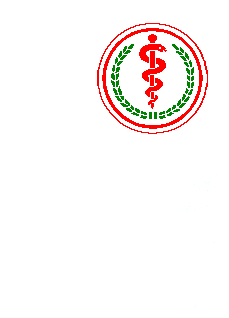 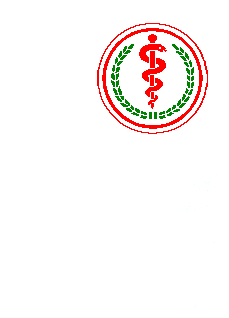 Pranie - proponowana odzież medyczna musi być odpowiednia do prania w silnie dezynfekujących środkach piorąco-dezynfekujących takich jak:CHRISTEYNS - Peracid Asepsis, Dual ultra, Power Classic, Smart Enzym, Smart Complex, Neutrapur;HENKEL -  Ozinit, Turbo Plus, Hygenil Bio, Neutrapur Forte, Turbo Break, Dixit Extra; DIVERSEY  - Clax Personil 4KL1, Clax Kombi Citric, Clax Builid 1BL2, Clax Spirit 2DL1, Clax 100 OB 2 ALI, Clax Diamond 3GL1; w temp. co najmniej 60°C, gwarantującej pełną dezynfekcję.  Należy zwrócić uwagę, aby w tej temperaturze i wyżej wskazanych środkach piorąco-dezynfekujących, żadne lamówki, kieszonki, wypustki wykonane z innych kolorów nie ulegały odbarwieniu i nie farbowały pozostałej części bielizny.Pozostałe wymagania zostały zawarte w umowie.ZAŁĄCZNIK nr 3 do SWZProjektowane postanowienia umowydotyczy: postępowania prowadzonego w trybie podstawowym na: „Dostawę odzieży dla personelu medycznego, kuchennego i utrzymania czystości na 2021/ 22 rok”, sprawy: 4WSzKzP.SZP.2612.42.2021Projektowane postanowienia umowy nr …… / 4WSzKzP.SZP.2612.42.2021kupna – sprzedażyZawarta w dniu ……………..2021 r. we Wrocławiu pomiędzy:4. Wojskowym Szpitalem Klinicznym z Polikliniką Samodzielnym Publicznym Zakładem Opieki Zdrowotnej we Wrocławiu, z siedzibą 50-981 Wrocław, ul. R Weigla 5, Regon 930090240,                                     NIP PL899-22-28-956, zarejestrowanym w Sądzie Rejonowym dla Wrocławia–Fabrycznej,                          VI Wydział Gospodarczy, nr KRS: 0000016478, reprezentowanym przez:…………………………………………………………………………………………………………..zwanym w treści umowy  ZAMAWIAJĄCYM, a   .................................................................................., z siedzibą ………………. Regon ………………………..., NIP…………………………reprezentowanym przez:…………………………………………………………………………………………………………..
zwanym dalej WYKONAWCĄ.Niniejsza umowa jest następstwem przeprowadzonego postępowania w trybie podstawowym na podstawie art. 275 pkt 1) ustawy z dnia 11 września 2019r. Prawo zamówień publicznych (Dz. U. z 2019 r. poz. 2019 ze zm.) – dalej PZP, o wartości poniżej 139 000 euro. Umowę będzie uznawało się za zawartą w dacie wymienionej we wstępie umowy.§ 1Przedmiot umowyZamawiający zamawia a Wykonawca przyjmuje do realizacji sukcesywną sprzedaż i dostawę do miejsca wskazanego przez Zamawiającego odzieży dla personelu: medycznego, kuchennego i utrzymania czystości na 2021/ 2022 rok wyszczególnionego w §9 niniejszej umowy, zwanej dalej przedmiotem umowy lub towarem.Wykonawca zobowiązuje się dostarczyć do siedziby Zamawiającego zamówiony pisemnie towar własnym środkiem transportu i na koszt własny w terminie do 21 dni roboczych od daty otrzymania każdorazowego zamówienia drogą elektroniczną na adres e-mail: …………………………    lub drogą telefoniczną na numer ....……….........Osoby uprawnione do składania zamówień: Kierownik Działu Gospodarczego tel. 261 660 542; Kierownik Magazynu Wielobranżowego 261-660-607 lub inny pracownik magazynu przez niego wyznaczony.Przekazanie przedmiotu umowy przez Wykonawcę Zamawiającemu, wymaga każdorazowego pisemnego potwierdzenia przez wyznaczonego pracownika Zamawiającego ilości zamówionego towaru (dokument WZ) co będzie podstawą do wystawienia faktury. Wykaz osób upoważnionych do odbioru towaru:Jolanta Pietruszka,Maja Telego,Monika Klecha.Przekazanie przedmiotu umowy będzie się odbywało od poniedziałku do piątku z wyłączeniem dni ustawowo wolnych od pracy, w godzinach 8:00-14:00.Zamawiający ma prawo do składania zamówień bez ograniczeń, co do ilości, asortymentu 
i cykliczności dostaw.Wykonawca zobowiązuje się do elastycznego reagowania na zwiększone lub zmniejszone potrzeby Zamawiającego. Zamawiający zastrzega sobie prawo do sprawdzenia towaru w zakresie jego wad widocznych i złożenia reklamacji ilościowych i jakościowych w terminie 5 dni od daty jego dostarczenia. Towar niespełniający wymogów Zamawiającego, niekompletny, uszkodzony lub z terminem gwarancji niezgodnym z §5 ust. 2 Wykonawca zobowiązany jest wymienić na własny koszt w terminie: …… dni (zgodnie ze złożona ofertą; max do  21 dni roboczych) od daty powiadomienia go o zastrzeżeniach drogą elektroniczną e-mail ………… lub drogą telefoniczną pod nr ………….Zamawiający składa reklamacje drogą telefoniczną podając numer faktury i potwierdza je wiadomością e-mail z tego dnia. Dodatkowo pisemne zgłoszenie reklamacji będzie się odbywało pod wskazany adres: ………………………………………(należy wpisać, adres).Jeżeli Wykonawca nie wymieni zareklamowanego towaru w terminie określonym w ust. 7 i 24 23 to jest zobowiązany odebrać reklamowany towar wystawić w terminie 3 dni roboczych fakturę korygującą. Każda sztuka i opakowanie zbiorcze musi być oznaczone metką zawierającą informację o wyrobie, tj. nazwa tkaniny, skład, przepis konserwacji, technologii prania.Zamawiający zastrzega, że może żądać przy każdej dostawie dostarczenia kserokopii dokumentów potwierdzających nabycie tkanin do produkcji odzieży zgodnej ze świadectwami jakości tkanin złożonych w ofercie przetargowej.Odzież zostanie uszyta zgodnie z wzorami wybranymi przez Zamawiającego z wzorów wskazanych przez Wykonawcę w katalogu.Wykonawca w terminie do 14 dni roboczych od daty zawarcia umowy wykona wzory odzieży wybrane na podstawie katalogu zawartego w ofercie przetargowej, które zostaną jako wzorniki u Zamawiającego przez czas obowiązywania umowy, po którym Wykonawca odbierze je za pokwitowaniem. Wykonawca w terminie 14 dni roboczych od dostarczenia wzorów odzieży dostarczy Zamawiającemu pełną rozmiarówkę odzieży w zakresie rozmiarów od 34 do 46 damska oraz od 46 do 60 męska, która posłuży do zebrania miar z pracowników na podstawie których zostanie uszyta odzież. Wykonawca do odzieży dostarczonej w celu zebrania miar z pracowników może zaliczyć również odzież dostarczoną jako wzory.Wykonawca otrzyma listy z zebranymi miarami personelu Zamawiającego jako załącznik do zamówienia.W przypadku nietypowych rozmiarów pracownika nie dających się przyporządkować do odzieży wzorcowej zostaną podane rozmiary pracownika na podstawie których Wykonawca uszyje odzież.Po zakończeniu zbierania miar pracowników Wykonawca odbierze odzież dostarczoną do zbierania miar za pokwitowaniem.Za dopasowaną, będzie się uznawało tylko taką odzież, która nie będzie wymagała żadnych poprawek krawieckich.Listy personelu szpitala mogą być wykorzystane tylko do czynności związanych z realizacją zadania, zabrania się udostępniania i przekazywania ich osobom trzecim (ustawa z dnia 24 maja 2018 r. o ochronie danych osobowych (t.j. Dz. U. z 2019 r. poz. 1781).Odzież w standardzie z krótkim rękawem tzn. do łokcia, na życzenie pracownika Zamawiającego należy uszyć bluzy i żakiety z rękawem długim.Uszyta odzież zostanie opatrzona metkami z numerem porządkowym z listy z rozmiarami pracowników, dla których wykonano odzież (każdy egzemplarz odzieży).Wykonana odzież zostanie dostarczona do magazynu Zamawiającego, skąd nastąpi jej wydanie przez Zamawiającego dla pracowników dla których odzież została uszyta. Zamawiający zastrzega sobie prawo do sprawdzenia towaru w zakresie jego indywidualnego dopasowania i złożenia reklamacji w terminie 5 dni roboczych od daty wydania odzieży dla pracownika Zamawiającego, jednak nie później niż 30 dni roboczych od daty dostawy towaru. Towar niespełniający wymogów Zamawiającego, Wykonawca zobowiązany jest wymienić na własny koszt w terminie ……. dni (zgodnie ze złożona ofertą max do  21 dni roboczych) od daty powiadomienia go o zastrzeżeniach drogą telefoniczną pod nr …………………. i drogą elektroniczną na adres e-mail:  …………………..Wykonawca zobowiązuje się nie korzystać z prawa do wstrzymywania dostaw na podstawie art. 552 ustawy z dnia 23 kwietnia 1964r. Kodeks cywilny (t.j. Dz. U. z 2020r. poz. 1740 ze zm.) zwanej dalej K.c. lub jakiegokolwiek innego tytułu prawnego.Zamawiający i wykonawca obowiązani są współdziałać przy wykonaniu umowy w sprawie zamówienia publicznego w celu należytej realizacji zamówienia.Dniem roboczym nie jest dzień uznany ustawowo za wolny od pracy oraz sobota. Termin obejmujący dwa lub więcej dni zawiera co najmniej dwa dni robocze.§ 2Prawo opcjiWykonawcy nie przysługuje względem Zamawiającego jakiekolwiek roszczenia z tytułu niezrealizowania pełnej ilości przedmiotu zamówienia. Niezrealizowana część umowy nie będzie większa niż 50% ceny brutto umowy. Zamówienie gwarantowane wynosi 50% ceny brutto umowy. Jeżeli Zamawiający skorzysta z prawa opcji Wykonawca zobowiązuje się umożliwić Zamawiającemu zakup dodatkowych ilości towaru na takich samych zasadach jak dostawy objęte zamówieniem gwarantowanym.Zamawiający zastrzega, że część zamówienia określona jako prawo opcji jest uprawnieniem, a nie zobowiązaniem Zamawiającego. Zamawiający może nie skorzystać z opcji w przypadku braku rzeczywistych potrzeb przedmiotu umowy, bądź braku środków finansowych na ten cel.Skorzystanie z prawa opcji nie wymaga aneksowania przedmiotowej umowy. Pisemna forma powiadomienia Wykonawcy o skorzystaniu z prawa opcji przez Zamawiającego, jest wiążąca dla Wykonawcy w zakresie realizacji wszystkich warunków określonych w niniejszej umowie dla zakupu realizowanego w ramach opcji. W przypadku skorzystania przez Zamawiającego z prawa opcji postanowienia niniejszej umowy obowiązują odpowiednio.§ 3DostawaRyzyko przypadkowej utraty lub uszkodzenia towaru przechodzi na Zamawiającego z chwilą dostarczenia go do miejsca wskazanego w Rozdziale VI SWZ i przejęcia go przez Zamawiającego wg §1 ust. 4.Wykonawca realizuje przedmiot zamówienia własnymi siłami oraz przy pomocy podwykonawców wskazanych w ofercie. Jeżeli Wykonawca zleci wykonanie niektórych czynności innym podmiotom to ponosi on pełną odpowiedzialność za działania innych dostawców, którym powierzył wykonanie przedmiotu umowy.§ 4Warunki płatności.Zamawiający za dostarczony i odebrany towar zapłaci Wykonawcy cenę obliczoną zgodnie z  cennikiem podanym w § 9 niniejszej umowy.Zapłata za dostarczony towar nastąpi na podstawie wystawionej faktury po przekazaniu towaru wg §1 ust. 4 w terminie: 60 dni od daty przyjęcia faktury przez Zamawiającego przelewem na konto wskazane zgodnie z wystawioną fakturą.Łączna wartość netto umowy wynosi: ………..… zł (słownie: ………………………… ………….………...............……………………….... złotych, …/100), łączna cena brutto (wartość netto powiększona o podatek VAT naliczony zgodnie z obowiązującymi przepisami) wynosi: …………… zł (słownie: .................................................…....................................…… …............... złotych, …/100). Cena, o której mowa w ust. 3 obejmuje koszt przedmiotu umowy oraz wszelkie koszty związane z wykonaniem zamówienia w tym w szczególności koszty przewozu i koszt gwarancji.Urzędowa stawka podatku VAT obowiązuje z mocy prawa. Od należności nieuiszczonych w terminie ustalonym przez strony, Wykonawca może na podstawie art. 8 ustawy z dnia 8 marca 2013r. o przeciwdziałaniu nadmiernym opóźnieniom w transakcjach handlowych (t.j. Dz. U. z 2021r. poz. 424) naliczać odsetki ustawowe za opóźnienie w wysokości równej sumie stopy referencyjnej Narodowego Banku Polskiego i ośmiu punktów procentowych.Za datę zapłaty strony uznają dzień obciążenia rachunku bankowego Zamawiającego. § 5GwarancjaWykonawca udziela Zamawiającemu gwarancji jakości i trwałości dostarczonego towaru i zapewnia, że dostarczony towar będzie wolny od wad, spełniać będzie wszelkie wymagania określone przez Zamawiającego w specyfikacji, przez właściwe przepisy i instytucje oraz będzie najwyższej jakości.Wykonawca udziela gwarancji na okres: ….… miesięcy (zgodnie z ofertą min. 6 miesięcy – max. 18 miesięcy) licząc od daty dostawy do siedziby Zamawiającego.Jeżeli warunkiem otrzymania gwarancji jest przestrzeganie określonej technologii prania, wykonywanie określonych zabiegów konserwacyjnych należy je dołączyć w formie pisemnej wraz z pierwszą dostawą, jednak muszą być one zgodne z wymaganiami określonymi przez Zamawiającego w Specyfikacji Warunków Zamówienia.W ramach gwarancji i rękojmi Wykonawca zobowiązany jest do naprawy odzieży lub wymiany zakwestionowanego towaru, o którym mowa w §1 ust. 7 i §1 ust. 23 w  terminie ……. dni (zgodnie ze złożona ofertą max do  21 dni roboczych) od daty wezwania drogą elektroniczną  na adres e-mail: ............................ (zgłoszenia reklamacji).Zamawiający zastrzega sobie prawo do odmowy przyjęcia towaru w przypadku niezgodności z opisem oraz złej jakości wyrobu.Niniejsza umowa stanowi dokument gwarancyjny w rozumieniu przepisów K.c.W sprawach nieuregulowanych umową, do gwarancji stosuje się przepisy art. 577 
i następnych K.c.Do odpowiedzialności Wykonawcy z tytułu rękojmi w okresie udzielonej ważności stosuje się przepisy K.c.§ 6Czas trwania umowyUmowa zostaje zawarta na okres 12 miesięcy od jej daty zawarcia lub do czasu wyczerpania wartości umowy w zależności, która z tych przesłanek nastąpi wcześniej..Zamawiający może odstąpić od umowy w terminie 30 dni roboczych od wystąpienia okoliczności w szczególności będących podstawą do odstąpienia, - tj. jeżeli Wykonawca:przekroczy terminy realizacji dostawy towaru wynikające z §1 ust. 3 o 14 dni robocze; przekroczy termin, o którym mowa w  §5 ust. 3 o 14 dni roboczych; nie dostarczy dokumentów, o których mowa w §1 ust.  11;jeżeli wykonuje przedmiot zamówienia w sposób niezgodny z umową lub normami i warunkami prawem określonymi;na podstawie art. 456 PZP.§ 7W przypadku, gdy Wykonawca nie dostarczy zamówionych towarów w terminie określonym w §1 ust. 2, §5 ust. 4  niniejszej umowy, Zamawiający zastrzega sobie prawo zakupu tego towaru u innych Dostawców.W przypadku, gdy Zamawiający zapłaci za towar zakupiony w trybie określonym w ust. 1 cenę wyższą niż wynika z cennika, stanowiącego §9 niniejszej umowy, Wykonawca na żądanie Zamawiającego, zwróci mu wynikającą z różnicy kwot cenę w terminie 14 dni roboczych  od daty wezwania.Zamawiający zobowiązany jest udokumentować Wykonawcy koszt poniesiony na zakup towaru dokonanego w trybie określonym w ust. 1. Cena za towar kupiony w trybie wykonawstwa zastępczego zostanie odjęta od ceny brutto umowy/pakietu w wysokości zgodnej z cennikiem zawartym w §9 niniejszej umowy. § 8Kary umowneW razie nie wykonania lub nienależytego wykonania umowy Wykonawca zobowiązuje się zapłacić Zamawiającemu karę:w wysokości ……..% (min. 0,5% - max 3% zgodnie ze złożoną ofertą) ceny brutto gwarantowanej części umowy w przypadku opóźnienia w wykonaniu dostawy za każdy dzień opóźnienia z przyczyn leżących po stronie Wykonawcy licząc od daty upływu terminu określonego w §1 ust. 2. W przypadku wykonawstwa zastępczego, o którym mowa w §7, termin ostatecznego przyjęcia będzie oznaczał datę otrzymania towaru od podmiotu, któremu Zamawiający powierzył wykonawstwo zastępcze;w wysokości 0,5% ceny brutto gwarantowanej części umowy w przypadku opóźnienia w wykonaniu dostawy za każdy dzień opóźnienia z przyczyn leżących po stronie Wykonawcy licząc od daty upływu terminu określonego §5 ust. 4 do dnia ostatecznego przyjęcia bez zastrzeżeń przez Zamawiającego zamawianego towaru. W przypadku wykonawstwa zastępczego, o którym mowa w §7, termin ostatecznego przyjęcia będzie oznaczał datę otrzymania towaru od podmiotu, któremu Zamawiający powierzył wykonawstwo zastępcze;w wysokości 0,5% ceny brutto gwarantowanej części umowy w przypadku opóźnienia w dostarczeniu wzorów odzieży za każdy dzień opóźnienia z przyczyn leżących po stronie Wykonawcy licząc od daty upływu terminu określonego §1 ust. 13 do dnia ostatecznego przyjęcia bez zastrzeżeń przez Zamawiającego zamawianych wzorów;w wysokości 0,5% ceny brutto gwarantowanej części umowy w przypadku opóźnienia w dostarczeniu pełnej rozmiarówki odzieży za każdy dzień opóźnienia z przyczyn leżących po stronie Wykonawcy licząc od daty upływu terminu określonego §1 ust. 14 do dnia ostatecznego przyjęcia bez zastrzeżeń przez Zamawiającego pełnej rozmiarówki;w wysokości 5% ceny brutto gwarantowanej części umowy, w przypadku odstąpienia od realizacji umowy w całości lub w części z przyczyn leżących po stronie Wykonawcy.Maksymalna wysokość kar umownych za opóźnienia nie może przekroczyć dwukrotności kary za odstąpienie od umowy.W przypadku naliczenia kar umownych Zamawiający pomniejszy płatność za faktury o naliczone kary umowne.Zamawiający może dochodzić odszkodowania przewyższającego kary umowne na zasadach ogólnych K.c.§ 9Treścią §9 w umowie ostatecznej, będzie treść załącznika nr 2 do SWZ: Formularz Cenowy, wypełniony przez wykonawcę w ofercie. § 10Wykonawca nie może bez pisemnej zgody Zamawiającego przenosić wierzytelności wynikających z umowy niniejszej na osoby trzecie, ani rozporządzać nimi w jakiejkolwiek prawem przewidzianej formie. W szczególności wierzytelność nie może być przedmiotem zabezpieczenia zobowiązań Wykonawcy (np. z tytułu umowy kredytu, pożyczki). Wykonawca nie może również zawrzeć umowy z osobą trzecią o podstawienie w prawa wierzyciela (art. 518 Kodeksu cywilnego) umowy poręczenia, przekazu. Art. 54 ust. 5, 6 i 7 ustawy o działalności leczniczej z dnia 15 kwietnia 2011 r. (t. j. Dz. U. z 2021r., poz. 711 ze zm.) ma zastosowanie. § 11Zmiana umowyZmiana umowy może nastąpić za zgodą obu stron w przypadkach ściśle określonych w SWZ w formie aneksu. Wszelkie zmiany umowy wymagają dla swojej ważności formy pisemnej.§ 12Postępowanie polubowneWszelkie spory strony zobowiązują się załatwić w pierwszej kolejności polubownie. Na podstawie art. 591 ust. 1 PZP, w sprawie majątkowej, w której zawarcie ugody jest dopuszczalne, wprowadza się następujące klauzule:Klauzula mediacyjnaW przypadku zaistnienia pomiędzy stronami sporu, wynikającego z umowy lub pozostającego w związku z umową, strony zobowiązują się do podjęcia próby jego rozwiązania w drodze mediacji. Mediacja prowadzona będzie przez Mediatorów Stałych Sądu Polubownego przy Prokuratorii Generalnej Rzeczypospolitej Polskiej zgodnie z Regulaminem tego Sądu lubKlauzula koncyliacyjnaW przypadku zaistnienia pomiędzy stronami sporu, wynikającego z umowy lub pozostającego w związku z umową, strony zobowiązują się do podjęcia próby jego rozwiązania w drodze koncyliacji. Koncyliacja będzie prowadzona przez Koncyliatorów Stałych Sądu Polubownego przy Prokuratorii Generalnej Rzeczypospolitej Polskiej zgodnie z Regulaminem tego Sądu.W przypadku  sporów sądowych strony ustalają właściwość sądu siedziby Zamawiającego.§ 13Pozostałe postanowieniaNiniejsza umowa podlega wyłącznie prawu polskiemu. Strony zgodnie wyłączają stosowanie Konwencji Narodów Zjednoczonych o umowach międzynarodowej sprzedaży towarów. W sprawach nieunormowanych umową oraz do wykładni jej postanowień zastosowanie mają przepisy PZP, K.c. oraz innych obowiązujących aktów prawnych.Integralną częścią umowy jest specyfikacja warunków zamówienia oraz oferta sporządzona i złożona w postępowaniu przetargowym, przy czym oferta i SWZ, jako sporządzone w jednym egzemplarzu, nie stanowią załącznika i znajdują się u Zamawiającego wraz z całą dokumentacją postępowania, którego wynikiem jest niniejsza umowa.Zamawiający udostępnia  Wykonawcy dane osobowe swoich pracowników. Dane te będą  wykorzystywane  i przetwarzane na potrzeby umowy, chyba że przepisy resortowe stanowią inaczej. Wykonawca gwarantuje wdrożenie odpowiednich środków technicznych i organizacyjnych, aby przetwarzanie spełniało wymogi i chroniło prawa osób, których dane dotyczą, zgodnie z Rozporządzeniem Parlamentu Europejskiego i Rady (UE) 2016/679 z dnia 27 kwietnia 2016r. w sprawie ochrony osób fizycznych w związku z przetwarzaniem danych osobowych i w sprawie swobodnego przepływu takich danych oraz uchylenia dyrektywy 95/46/WE (Dz. U. UE L 119 z 04.05.2016r. s.1, zwane dalej RODO.Wykonawca składając ofertę, przyjmuje do wiadomości, iż jego dane osobowe będą wykorzystywane i przetwarzane na potrzeby realizacji umowy, chyba że przepisy resortowe stanowią inaczej.Zamawiający  informuje, że :administratorem Pani/Pana danych osobowych jest 4. Wojskowy Szpital Kliniczny z Polikliniką we Wrocławiuadministrator wyznaczył Inspektora Danych Osobowych, z którym można się kontaktować pod adresem e-mail: abi@4wsk.plPani/Pana dane osobowe przetwarzane będą na podstawie art. 6 ust. 1 lit. c RODO w celu związanym z przedmiotowym postępowaniem o udzielenie zamówienia publicznego, prowadzonym w trybie przetargu nieograniczonego.odbiorcami Pani/Pana danych osobowych będą osoby lub podmioty, którym udostępniona zostanie dokumentacja postępowania w oparciu o art. 74 PZP.Pani/Pana dane osobowe będą przechowywane, zgodnie z art. 78 ust. 1 PZP. przez okres 4 lat od dnia zakończenia postępowania o udzielenie zamówienia, a jeżeli czas trwania umowy przekracza 4 lata, okres przechowywania obejmuje cały czas trwania umowy;obowiązek podania przez Panią/Pana danych osobowych bezpośrednio Pani/Pana dotyczących jest wymogiem ustawowym określonym w przepisach PZP, związanym z udziałem w postępowaniu o udzielenie zamówienia publicznego.w odniesieniu do Pani/Pana danych osobowych decyzje nie będą podejmowane w sposób zautomatyzowany, stosownie do art. 22 RODO.posiada Pani/Pan na podstawie art. 15 RODO prawo dostępu do danych osobowych Pani/Pana dotyczących (w przypadku, gdy skorzystanie z tego prawa wymagałoby po stronie administratora niewspółmiernie dużego wysiłku może zostać Pani/Pan zobowiązana do wskazania dodatkowych informacji mających na celu sprecyzowanie żądania, w szczególności podania nazwy lub daty postępowania o udzielenie zamówienia publicznego lub konkursu albo sprecyzowanie nazwy lub daty zakończonego postępowania o udzielenie zamówienia);na podstawie art. 16 RODO prawo do sprostowania Pani/Pana danych osobowych (skorzystanie z prawa do sprostowania nie może skutkować zmianą wyniku postępowania o udzielenie zamówienia publicznego ani zmianą postanowień umowy w zakresie niezgodnym z ustawą PZP oraz nie może naruszać integralności protokołu oraz jego załączników);na podstawie art. 18 RODO prawo żądania od administratora ograniczenia przetwarzania danych osobowych z zastrzeżeniem okresu trwania postępowania o udzielenie zamówienia publicznego lub konkursu oraz przypadków, o których mowa w art. 18 ust. 2 RODO (prawo do ograniczenia przetwarzania nie ma zastosowania w odniesieniu do przechowywania, w celu zapewnienia korzystania ze środków ochrony prawnej lub w celu ochrony praw innej osoby fizycznej lub prawnej, lub z uwagi na ważne względy interesu publicznego Unii Europejskiej lub państwa członkowskiego);prawo do wniesienia skargi do Prezesa Urzędu Ochrony Danych Osobowych, gdy uzna Pani/Pan, że przetwarzanie danych osobowych Pani/Pana dotyczących narusza przepisy RODO;  nie przysługuje Pani/Panu:w związku z art. 17 ust. 3 lit. b, d lub e RODO prawo do usunięcia danych osobowych;prawo do przenoszenia danych osobowych, o którym mowa w art. 20 RODO;na podstawie art. 21 RODO prawo sprzeciwu, wobec przetwarzania danych osobowych, gdyż podstawą prawną przetwarzania Pani/Pana danych osobowych jest art. 6 ust. 1 lit. c RODO; przysługuje Pani/Panu prawo wniesienia skargi do organu nadzorczego na niezgodne z RODO przetwarzanie Pani/Pana danych osobowych przez administratora. Organem właściwym dla przedmiotowej skargi jest Urząd Ochrony Danych Osobowych, ul. Stawki 2, 00-193 Warszawa.Którakolwiek ze stron umowy nie będzie odpowiedzialna za niewykonanie lub nienależyte wykonanie zobowiązań wynikających z umowy spowodowane przez okoliczności niewynikające z przyczyn danej strony, w szczególności za okoliczności traktowane jako siła wyższa. Dla celów realizacji umowy „siła wyższa” oznacza zdarzenie zewnętrzne, pozostające poza kontrolą stron oraz niewiążące się z zawinionym działaniem stron, którego strony nie mogły przewidzieć i które uniemożliwia proces realizacji umowy. Takie zdarzenia obejmują w szczególności: wojnę, rewolucję, pożary, powodzie, epidemie (z wyłączeniem pandemii COVID-19), akty administracji państwowej itp. W przypadku zaistnienia stanu siły wyższej, strona, której taka okoliczność uniemożliwia lub utrudnia prawidłowe wywiązanie się z jej zobowiązań, niezwłocznie powiadomi drugą stronę o takich okolicznościach i ich przyczynie. Wówczas strony niezwłocznie ustalą zakres, alternatywne rozwiązanie i sposób realizacji umowy. Strona zgłaszająca okoliczności musi kontynuować realizację swoich zobowiązań wynikających z umowy w takim stopniu, w jakim jest to możliwe i musi szukać racjonalnych środków alternatywnych dla realizowania zakresu, jaki nie podlega wpływowi siły wyższej.§14Zasady zachowania poufnościWykonawca zobowiązuje się do zachowania w tajemnicy wszelkich informacji, danych, materiałów, dokumentów oraz danych osobowych należących do Zamawiającego, 
a uzyskanych w trakcie wykonywania przedmiotu umowy.  Wykonawca oświadcza, że w związku ze zobowiązaniem się do zachowania w tajemnicy uzyskanych danych, nie będą one wykorzystywane, ujawniane ani udostępniane bez pisemnej zgody Zamawiającego w innym celu niż wykonanie Umowy.§ 15Umowę sporządzono w dwóch jednobrzmiących egzemplarzach, po jednym dla każdej ze Stron.Wykonawca:								Zamawiający:W przypadku wyboru mojej oferty w trybie przetargu nieograniczonego nr postępowania 4WSzKzP.SZP.2612.42.2021, zobowiązuję się podpisać z Zamawiającym umowę wg powyższych projektowanych  postanowień umowy.ZAŁĄCZNIK nr 4 do SWZ Oświadczenie dot. przedmiotu zamówienia (odzieży i guzików)............................................................(pieczęć adresowa firmy Wykonawcy)dotyczy: postępowania prowadzonego w trybie podstawowym na: „Dostawę odzieży dla personelu medycznego, kuchennego i utrzymania czystości na 2021/ 22 rok”, sprawy: 4WSzKzP.SZP.2612.42.2021Oświadczenie o zgodności z Polską Normą PN-P 84525;1998Oświadczam/y, że:oferowane w ofercie odzież wykonana jest zgodnie z warunkami technologicznymi określonymi w Polskich  Normach: PN-P-84525:1998 i potwierdzona Certyfikatem zgodności z Polską Normąguziki oferowanej odzieży odpowiadają polskiej normie PN-P 84525:1998 pkt. 2.3.2.4 i 2.3.2.5ZAŁĄCZNIK nr 5 do SWZ Oświadczenie dot. przedmiotu zamówienia – tabeli rozmiarów............................................................(pieczęć adresowa firmy Wykonawcy)dotyczy: postępowania prowadzonego w trybie podstawowym na: „Dostawę odzieży dla personelu medycznego, kuchennego i utrzymania czystości na 2021/ 22 rok”, sprawy: 4WSzKzP.SZP.2612.42.2021Oświadczenie dotyczące tabeli rozmiarówOświadczam/y, że tabele rozmiarowe stosowane w mojej/naszej firmie zgodnie są z normą 
PN-EN    13402-3:2017-11.ZAŁĄCZNIK nr 6 do SWZ Oświadczenie dot. przedmiotu zamówienia – spełniania wymagań............................................................(pieczęć adresowa firmy Wykonawcy)dotyczy: postępowania prowadzonego w trybie podstawowym na: „Dostawę odzieży dla personelu medycznego, kuchennego i utrzymania czystości na 2021/ 22 rok”, sprawy: 4WSzKzP.SZP.2612.42.2021Oświadczenie dotyczące spełniania wymagańOświadczam/y, że zaoferowane wyroby będą spełniały wymagania dla odzież opisanej w SWZ 
w zakresie opisu technicznego wykonania odzieży (jakość szwów, ściegów, zespoleń, podwinięć, obrzuceń, guzików).ZAŁĄCZNIK nr 7 do SWZWykaz wykonanych/wykonywanych dostaw ............................................................(pieczęć adresowa firmy)dotyczy: postępowania prowadzonego w trybie podstawowym na: „Dostawę odzieży dla personelu medycznego, kuchennego i utrzymania czystości na 2021/ 22 rok”, sprawy: 4WSzKzP.SZP.2612.42.2021OŚWIADCZAM/Y, ŻEwykonałem/wykonuję należycie w okresie ostatnich trzech (3) lat, a jeżeli okres prowadzenia działalności jest krótszy – w tym okresie - min 2 (dwóch) dostaw odzieży dla personelu medycznego, kuchennego i utrzymania czystości (lub dostaw o podobnych charakterze) o wartości minimum 120 000 PLN każda (słownie: sto dwadzieścia tysięcy złotych 00/100) – zgodnie z tabelą poniżej.Wraz z oświadczeniem, przekazuję dowody określające, czy dostawy zostały wykonane lub są wykonywane należycie.WYKAZ DOSTAW UWAGA: Wykonawca jest zobowiązany wypełnić wszystkie rubryki, podając kompletne i jednoznaczne informacje, z których wynikać będzie spełnienie warunku w opisanego w Rozdziale VIII SWZ. Wskazana dostawa dotyczy jednego wykonanego kontraktu (wynika z jednostkowej umowy zawartej z danym podmiotem). Wraz z wykazem należy załączyć dokument/dowody potwierdzające, że wymienione w wykazie dostawy zostały lub są wykonywane należycie.ZAŁĄCZNIK nr 8 do SWZZobowiązanie podmiotu udostępniającego zasoby………………………………………………(nazwa i adres/pieczęć adresowa firmy)dotyczy: postępowania prowadzonego w trybie podstawowym na: „Dostawę odzieży dla personelu medycznego, kuchennego i utrzymania czystości na 2021/ 22 rok”, sprawy: 4WSzKzP.SZP.2612.42.2021ZAMAWIAJĄCY:4. Wojskowy Szpital Kliniczny z Polikliniką Samodzielny Publiczny Zakład Opieki Zdrowotnej we Wrocławiu; 50-981 Wrocław; ul. R. Weigla 5PODMIOT UDOSTĘPNIAJĄCY SWOJE ZASOBY (Inny Podmiot):Działając na podstawie art. 118 ust 4 ustawy z dnia 11 września 2019 r. Prawo zamówień publicznych (t.j. Dz.U. z 2019 r. poz. 2019 ze zm.) zwanej dalej „PZP” oświadczam, że: 1.	zobowiązuję się do udostępnienia wykonawcy (nazwa i adres wykonawcy): ………………………………… następujących zasobów: ………………..……………(wskazać odpowiedni zakres dostępnych wykonawcy zasobów podmiot udostępniającego zasoby:(a) zdolności techniczne lub zawodowe – należy wyszczególnić, (b) sytuacja finansowa lub ekonomiczna, (c) wykształcenie, kwalifikacje zawodowe lub doświadczenie )2.	oddanie do dyspozycji ww. zasobów będzie się odbywało w następujący sposób: …………………………………………………………………………………………...(wskazać sposób udostępnienia wykonawcy i wykorzystania przez niego zasobów podmiotu udostępniającego te zasoby przy wykonywaniu zamówienia)3.	okres udostępnienia i wykorzystania moich zasobów jest następujący: ………………(wskazać okres udostępnienia wykonawcy i wykorzystania przez niego zasobów podmiotu udostępniającego te zasoby przy wykonywaniu zamówienia)4.	będę realizował  roboty budowlane/usługi/nie będę realizował  robót budowlanych/usług , których wskazane zdolności dotyczą, w zakresie: ……………………………………………………………………………………….…..(wskazać czy i w jakim zakresie podmiot udostępniający zasoby, na zdolnościach którego wykonawca polega w odniesieniu do warunków udziału w postępowaniu dotyczących wykształcenia, kwalifikacji zawodowych lub doświadczenia, zrealizuje roboty budowlane lub usługi, których wskazane zdolności dotyczą)5.	z wykonawcą będzie mnie łączył następujący charakter stosunku:……………………..(należy opisać charakter stosunku, jaki będzie łączył wykonawcę z podmiotem udostępniającym zasoby)6.	zgodnie z PZP odpowiadam solidarnie z wykonawcą, który polega na mojej sytuacji finansowej lub ekonomicznej, za szkodę poniesioną przez zamawiającego powstałą wskutek nieudostępnienia ww. zasobów, chyba że za nieudostępnienie zasobów nie ponoszę winy.Pełna nazwa Wykonawcy...............................................Adres Wykonawcy (ulica, nr, kod, miasto)...............................................Województwo...............................................NIP...............................................REGON...............................................Tel................................................e-mail:...............................................nr konta bankowego do zwrotu wadium:...............................................Wykonawcy wspólnie ubiegający się o udzielenie zamówienia: [ …] TAK[ …] NIEInne dane: (np. lider konsorcjum)...............................................Dane niezbędne do uzupełnienia projektowanych postanowień umowy: – dot. par 1 ust. 2; 7; 8; 23-  dot. par 5 ust. 4.Dane niezbędne do uzupełnienia projektowanych postanowień umowy: – dot. par 1 ust. 2; 7; 8; 23-  dot. par 5 ust. 4.Dane niezbędne do uzupełnienia projektowanych postanowień umowy: – dot. par 1 ust. 2; 7; 8; 23-  dot. par 5 ust. 4.tel. ………………..fax: ………………e-mail: ………………………………Pakiet nr: 1wartość netto: ……………………zł  (słownie:…..……....………………………złotych) cena brutto: …………………..…zł  (słownie:………………….………….....……złotych)Termin wymiany reklamacyjnej towaru od chwili zgłoszenia: ……………………dni (min 2 dni robocze - max do 21 dni roboczych) – należy wpisać w dniach (zgodnie z Rozdziałem XX SWZ)Termin gwarancji/rękojmi towaru: …………………. miesięcy  (min. 6 mies. - max. 18 mies.) – należy wpisać w miesiącach (zgodnie z Rozdziałem XX SWZ)Wysokość kary umownej za opóźnienie w dostawie sukcesywnej lub dostawie reklamacyjnej towaru za każdy dzień opóźnienia: …….. % (min. 0,5%; max 3%) - należy wpisać oferowaną wysokość kar w procentach (zgodnie z Rozdziałem XX SWZ).mikroprzedsiębiorstwomałe przedsiębiorstwośrednie przedsiębiorstwojednoosobowa działalność gospodarczaosoba fizyczna nieprowadząca działalności gospodarczejinny rodzaj (podać/wpisać jaki) …………………………………….……………..OŚWIADCZENIE PODMIOTU UDOSTĘPNIAJĄCEGO ZASOBY O NIEPODLEGANIU WYKLUCZENIU I SPEŁNIANIU WARUNKÓW UDZIAŁU W POSTĘPOWANIU, O KTÓRYM MOWA W ART. 125 UST. 1 PZPL.p.AsortymentJ.m.Planowana ilość na 2021/2022Cena jednostkowa netto[PLN]Wartość netto[PLN]Stawka podatku VAT[%]Cena brutto[PLN]1*Garsonka lekarki (żakiet + spódnica) w kolorze białymkpl.302*Spodnium lekarki (żakiet + spodnie) w kolorze białymkpl.1003*Garsonka pielęgniarki (żakiet + spódnica) w kolorze białym z granatową lamówkąkpl.1004*Spodnium pielęgniarki (żakiet + spodnie) w kolorze białym z granatową lamówkąkpl.7005*Ubranie lekarza ze spodniami w kolorze białymkpl.1806*Ubranie pielęgniarza ze spodniami w kolorze białymkpl.107*Ubranie sanitariusza ze spodniami w kolorze błękitnym (jasno niebieskim)kpl.508*Spodnium sanitariuszki w kolorze błękitnym (jasno niebieskim)kpl.309*Sukienka sanitariuszki w kolorze błękitnym (jasno niebieskim)szt.510Spodnie damskie czerwone z kieszeniami typu ,,bojówki” na środku zewnętrznej strony udaszt.1311Spodnie męskie czerwone z kieszeniami typu ,,bojówki” na środku zewnętrznej strony udaszt.1412Czepek damski tiulowy kuchenny białyszt.5013Czepek męski kucharza białyszt.1614Fartuch damski płócienny białyszt.1015Fartuch kuchenny płócienny biały bez rękawów „zapaska”szt.20016Fartuch męski płócienny białyszt.1017*Spodnium gospodarcze damskie dla personelu pomocniczego jedno kolorowe (granatowe z białą lamówką) (bluza + spodnie) kpl.1018*Spodnium gospodarcze damskie (bluza + spodnie) dla personelu kuchni i pralni w kolorze białym z seledynową lamówkąkpl.5019*Spodnium pracownika higieny szpitalnej (bluza + spodnie) w kolorze szarymkpl.13020*Sukienka pracownika higieny szpitalnej w kolorze szarymszt.221*Ubranie pracownika higieny szpitalnej męskie w kolorze szarymkpl.3022*Ubranie kucharza ze spodniami białekpl.30Razem (pakiet nr 1):Razem (pakiet nr 1):Razem (pakiet nr 1):Razem (pakiet nr 1):Razem (pakiet nr 1):XUWAGA: *poz. nr 1 do 9 oraz 17 do 22 to odzież z logo szpitala i napisem ,,4WSK"UWAGA: *poz. nr 1 do 9 oraz 17 do 22 to odzież z logo szpitala i napisem ,,4WSK"UWAGA: *poz. nr 1 do 9 oraz 17 do 22 to odzież z logo szpitala i napisem ,,4WSK"UWAGA: *poz. nr 1 do 9 oraz 17 do 22 to odzież z logo szpitala i napisem ,,4WSK"UWAGA: *poz. nr 1 do 9 oraz 17 do 22 to odzież z logo szpitala i napisem ,,4WSK"UWAGA: *poz. nr 1 do 9 oraz 17 do 22 to odzież z logo szpitala i napisem ,,4WSK"UWAGA: *poz. nr 1 do 9 oraz 17 do 22 to odzież z logo szpitala i napisem ,,4WSK"UWAGA: *poz. nr 1 do 9 oraz 17 do 22 to odzież z logo szpitala i napisem ,,4WSK"LPAsortymentJ.m.Planowana ilość na 2021/2022Garsonka lekarki (żakiet + spódnica) w kolorze białymkpl.30Spodnium lekarki (żakiet + spodnie) w kolorze białymkpl.100Garsonka pielęgniarki (żakiet + spódnica) w kolorze białym z granatową lamówkąkpl.100Spodnium pielęgniarki (żakiet + spodnie) w kolorze białym z granatową lamówkąkpl.700Ubranie lekarza ze spodniami w kolorze białymkpl.180Ubranie pielęgniarza ze spodniami w kolorze białymkpl.10Ubranie sanitariusza ze spodniami w kolorze błękitnym (jasno niebieskim)kpl.50Spodnium sanitariuszki w kolorze błękitnym (jasno niebieskim)kpl.30Sukienka sanitariuszki w kolorze błękitnym (jasno niebieskim)szt.5Spodnie damskie czerwone z kieszeniami typu ,,bojówki” na środku zewnętrznej strony udaszt.13Spodnie męskie czerwone z kieszeniami typu ,,bojówki” na środku zewnętrznej strony udaszt.14Czepek damski tiulowy kuchenny białyszt.50Czepek męski kucharza białyszt.16Fartuch damski płócienny białyszt.10Fartuch kuchenny płócienny biały bez rękawów „zapaska”szt.200Fartuch męski płócienny białyszt.10Spodnium gospodarcze damskie dla personelu pomocniczego jedno kolorowe (granatowe z białą lamówką) (bluza + spodnie) kpl.10Spodnium gospodarcze damskie (bluza + spodnie) dla personelu kuchni i pralni w kolorze białym z seledynową lamówkąkpl.50Spodnium pracownika higieny szpitalnej (bluza + spodnie) w kolorze szarymkpl.130Sukienka pracownika higieny szpitalnej w kolorze szarymszt.2Ubranie pracownika higieny szpitalnej męskie w kolorze szarymkpl.30Ubranie kucharza ze spodniami białekpl.30l.p.Przedmiot dostawy Wartość dostawy (umowy) bruttow PLNdata wykonaniadata wykonaniaPodmiot na rzecz którego dostawa była/jest wykonywanal.p.Przedmiot dostawy Wartość dostawy (umowy) bruttow PLNpoczątek (data)zakończenie (data)Podmiot na rzecz którego dostawa była/jest wykonywana1.2.…Lp.Nazwa PodmiotuAdres(y) Podmiotu